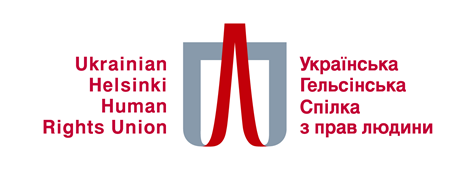 УГСПЛ запрошує постачальників комп’ютерного та офісного обладнання та комплектуючихУкраїнська Гельсінська спілка з прав людини (УГСПЛ) запрошує компанії та підприємців взяти участь у тендері для відбору постачальників комп’ютерного та офісного обладнання та комплектуючих на 2023 р.Вимоги до потенційних постачальників послуг:Досвід роботи на ринку подібних послуг не менше, ніж 3 рокиМожливість оплати безготівковим розрахункомМожливість оплати без ПДВ, за необхідностіДоставка обладнання за свій рахунок в обумовлений замовником термінРобота з менеджером, закріпленим за УГСПЛДля участі у тендері зацікавлені компанії/підприємці мають надати наступну інформацію:Заповнену форму тендерної пропозиції (див. нижче), яка містить інформацію щодо компанії/підприємця та заповнений приклад комерційної пропозиції, шаблон якого буде надісланий після отримання тендерної пропозиції.Реєстраційні документи компанії/підприємця;Документи просимо направляти за електронною адресою tenders@helsinki.org.ua Тема листа - «Постачання техніки» та назва компанії/підприємця, що подає заявку.Термін подання пропозицій до 05.02.2023 р. до 23.59 за київським часом. Заявки, подані після завершення терміну, не передаються до розгляду тендерному комітету. Про прийняте рішення будуть повідомлені усі компанії, що своєчасно надіслали свої пропозиції до УГСПЛ.Питання, пов’язані з цим тендером, розглядаються, лише якщо вони направлені на електронну адресу:  tenders@helsinki.org.uaКонтактна особа – Світлана Слободянюк, s.slobodianiuk@helsinki.org.uaТендерна пропозиціяНазва постачальникаПрізвище та ім’я контактної особиОбласть, містоЕлектронна адресаТелефонДодаткова інформація (за бажанням)Попередній досвід постачальника у виконанні подібних замовленьПерелік пропонованих послугМожливість сплати без ПДВ